Fig S1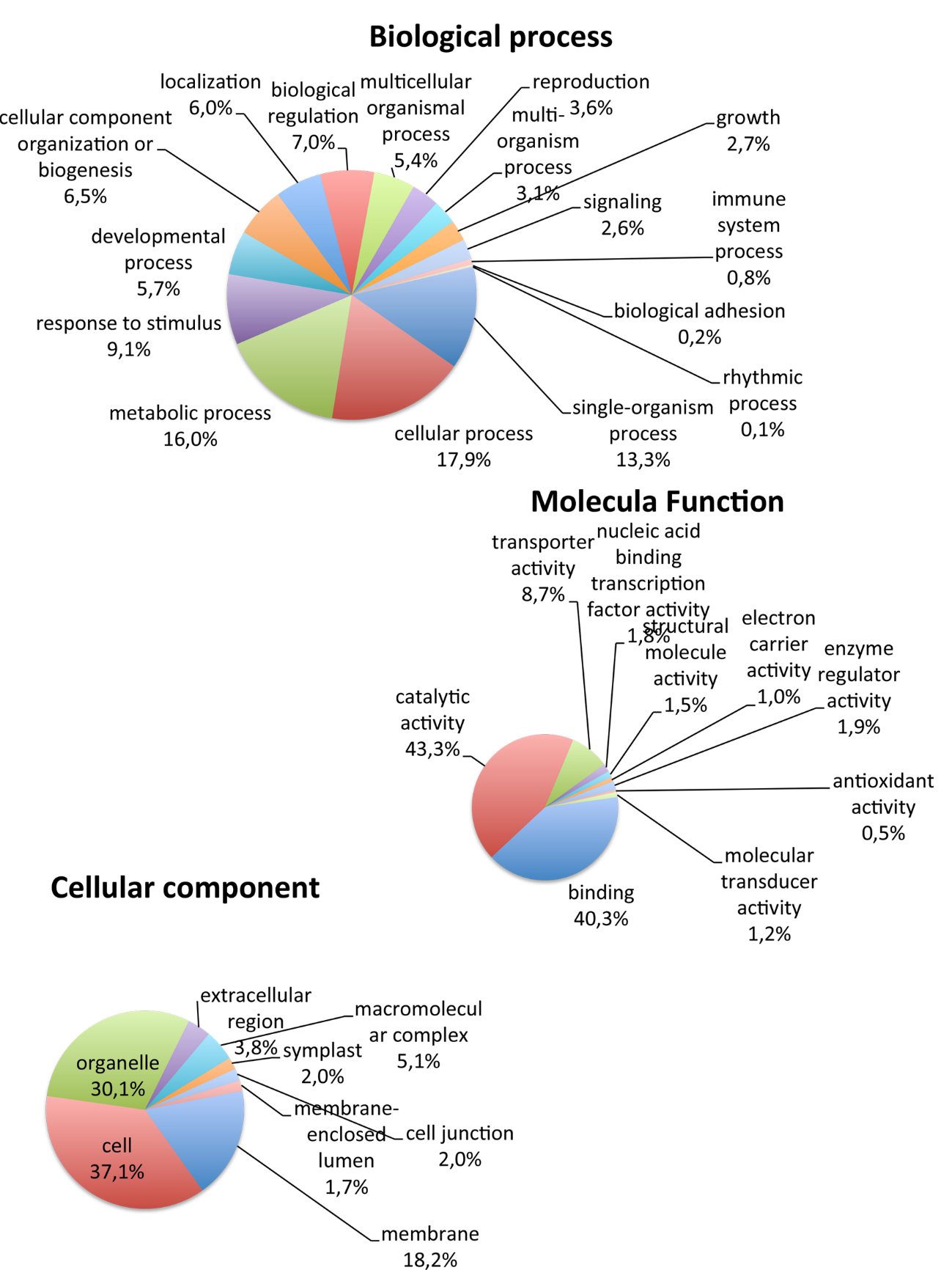 Table S1NameDescriptionLengthReprOlive*IdentitiesTAIR**Identitiescomp11541 _seq1Lipase1176rp11_olive_00803799%AT1G1074078%comp8782 _seq1Carboxylesterase304rp11_olive_049553100%AT2G4561059%comp374 _seq1Pectinesterase Inhibitor459rp11_olive_003895100%AT5G2787048%comp12963 _seq1Pectin Methylesterase673rp11_olive_02734398%AT5G0743054%comp358 _seq1Callose synthase 411rp11_olive_000021   99%AT2G1368091%comp9373 _seq1Cell wall glucanase333No hits foundNP_197539.169%comp4481 _seq1Actin308rp11_olive_042755 100%AT5G0981083%comp11811 _seq1Actin depolymerization factor590rp11_olive_03299799%AT4G2559080%comp11729 _seq1Calcium binding protein313rp11_olive_066925 99%AT3G0343075%comp11371 _seq1Calmodulin binding protein406po11_olive_001341  99%AT3G1360053%comp14223 _seq1Fimbrin629rp11_olive_00219399%AT5G3570083%comp209 _seq1Apoplastic invertase353rp11_olive_005301 100%AT2G3619066%comp1872 _seq1Hexose transporter902po11_olive_00043799%AT3G0596060%comp13837 _seq1Polygalacturonase608rp11_olive_021027100%AT4G2005065% * http://reprolive.eez.csic.es** http://www.arabidopsis.org * http://reprolive.eez.csic.es** http://www.arabidopsis.org * http://reprolive.eez.csic.es** http://www.arabidopsis.org * http://reprolive.eez.csic.es** http://www.arabidopsis.org * http://reprolive.eez.csic.es** http://www.arabidopsis.org * http://reprolive.eez.csic.es** http://www.arabidopsis.org * http://reprolive.eez.csic.es** http://www.arabidopsis.org